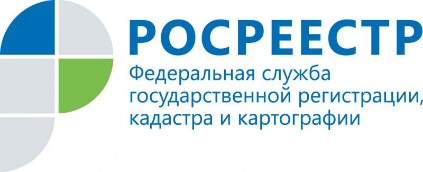 Закон о «лесной амнистии» защитит права добросовестных владельцев недвижимостиВ настоящее время в регионе выявлены многочисленные случаи противоречий сведений двух государственных реестров – Единого государственного реестра недвижимости (ЕГРН) и государственного лесного реестра (ГЛР). Так, один и тот же земельный участок согласно ЕГРН может относиться к сельхозземлям, выделенным под СНТ, а согласно государственному лесному реестру - к лесному фонду. В результате под угрозой оказались имущественные права граждан. При этом решение вопроса через суд может длиться годами и не привести к признанию приоритета сведений ЕГРН.О несовершенстве ранее проведенных в отношении лесных угодий учетных процедур говорит и тот факт, что в Иркутской области площадь учтенного в кадастре леса оказалась больше площади самого региона. Устранить противоречия ЕГРН и ГЛР призван вступивший в силу Закон о «Лесной амнистии».Закон защищает, в первую очередь, бытовую недвижимость граждан (индивидуальные жилые дома, сады, дачи, огороды), которые из-за несовершенства учетно-регистрационной системы перенеслись в лесной фонд. Если лесной реестр относит участок к категории земель лесного фонда, а ЕГРН и документы, подтверждающие право гражданина на землю, – к иной категории земель, приоритет остается за ЕГРН.Также в законе предусмотрены механизмы защиты лесных участков от неправомерного исключения их из лесного реестра. В частности, Рослесхоз после получения соответствующей информации о пересечении границ земельных участков с лесным фондом обязан не только дать оценку сложившейся ситуации, но и в случае выявления противоправных действий в течение трех месяцев обратиться в суд с иском в защиту интересов Российской Федерации. Из-под действия закона выведены земли особо охраняемых природных территорий, незастроенные земли промышленности и неиспользуемые или используемые с нарушением законодательства земли сельскохозяйственного назначения. Ситуации с этими землями будут отдельно рассматриваться Рослесхозом, а при установлении фактов незаконного выбытия лесных земель – разбираться в судебном порядке.Стоит также отметить, что приоритет сведений ЕГРН и документов, подтверждающих право гражданина на участок, над сведениями государственного лесного реестра действует только в отношении тех земель, права на которые зарегистрированы до 1 января 2016 года либо до 8 августа 2008 года в тех случаях, если речь идет об участках, предоставленных из состава земель лесного фонда огородническому или дачному некоммерческому объединению.По информации Управления Росреестра по Иркутской области